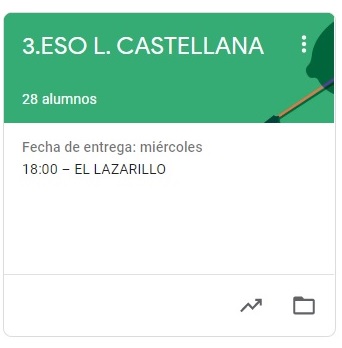 3º ESO  LENGUA CASTELLANATAREAS DEL 1 AL 5 DE JUNIOVAMOS A SEGUIR TRABAJANDO LA PLATAFORMA CLASSROOM PARA QUE ME VAYÁIS ENVIANDO LAS TAREAS QUE PONGO SIGUENDO EL PLAZO MARCADO.UNA VEZ CORREGIDA LA TAREA, OS LA DEVUELVO CON UNA NOTA Y UN COMENTARIO. LAS TAREAS DE ESTA SEMANA SON: LUNES 1: LA MÍSTICAMIÉRCOLES 3: LA PICARESCAJUEVES 4: MECANISMOS REFERENCIALES